Highlights from the Board Meeting of July 27, 2015UP TO THE MINUTES….APPROVALSAdopted Policy 5.65, Anaphylaxis PreparednessAdopted Policy 3.90, Adult Sex Offenders on School PropertyApproved revision to Policy 6.70.2, Vacation LeaveApproved revised Curriculum GuideApproved correction to maintenance/transportation Director salary schedulePresentation of draft Dual Enrollment and Specialty Program GuidePERSONNEL MATTERS –Changes/AdditionsALL SCHOOLSApproved employment of David Godwin as Alternative Learning Center TeacherBANKS SCHOOLApproved employment of Benjamin Graham as Social Studies teacherGOSHEN HIGH Accepted resignation of Casey Moore, English TeacherPIKE COUNTY ELEMENTARYApproved employment of Shannah Hallford Loper as Art/Music TeacherApproved employment of Debbie LaViner as 4th grade TeacherApproved employment of Sharonda Hunter as Special Education TeacherCont. PERSONNEL MATTERS –Changes/Additions PIKE COUNTY HIGHApproved volunteer status of Chasidee Moultry, Dance Team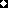 